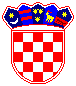 R E P U B L I K A    H R V A T S K AURED DRŽAVNE UPRAVE USPLITSKO-DALMATINSKOJ ŽUPANIJISlužba za društvene djelatnostiIspostava Solin    OBAVIJEST RODITELJIMA DJECE DORASLE ZA UPIS U PRVI      RAZRED OSNOVNE ŠKOLE U ŠK.  GODINI 2017./2018.Obavještavaju se roditelji odnosno staratelje djece dorasle za upis u prvi razred osnovne škole u školskoj godini 2017./2018. da će se prijave djece provoditi u vremenu od 06. do 17. veljače 2017. godine elektronskim putem na obrascu PRIJAVA ( link na kraju informativnog obrasca) koji je objavljen na mrežnoj stranici Ureda državne uprave u Splitsko-dalmatinskoj županiji  www.udu-sdz.hr Prijavu je potrebno izvršiti prema upisnom području škole koji će također biti objavljen na web stranici Ureda državne uprave, kao i na web stranicama osnovnih školaNakon obavljene prijave djeteta, roditelj odnosno staratelj obvezno se treba javiti pripadajućoj školi u vremenu od 01. do 08. ožujka 2017. radi dogovora o terminu testiranja djeteta ( škole će na svojoj web stranici objaviti  uredovno vrijeme kada  roditelji mogu  doći u gore navedenom terminu )Roditelji, odnosno staratelji koji nemaju mogućnost izvršiti prijavu elektronskim putem, mogu se javiti u Ured državne uprave u Solinu, Kralja Zvonimira 81, soba broj 20, koji će roditelju pružiti pomoć kod prijavljivanja djetetaSve detaljne informacije o upisu možete dobiti na web stranici Ureda državne uprave u SDŽ  (www.udu-sdz.hr ), kao i u Ispostavi Solin na telefon broj 021/ 420-037.                                                                                       UPRAVNA SAVJETNICA                                                                                         Anica Rdaačić, prof. Klasa: 602-02/17-01/12 Urbroj: 2181-04/07-17-1 Solin, 01. veljače 2017.                                                                    